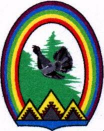 ДУМА ГОРОДА РАДУЖНЫЙХанты-Мансийского автономного округа – Югры РЕШЕНИЕот ___ июня 2020 года	№ ____О ходе реализации муниципальной программы «Информационное общество города Радужный  на 2019 – 2025 годы и на период до 2030 года» в 2019 году  Заслушав и обсудив информацию о ходе реализации муниципальной программы «Информационное общество города Радужный на 2019 – 2025 годы и на период до 2030 года» в 2019 году, Дума города решила:  Информацию о ходе реализации муниципальной программы «Информационное общество города Радужный  на 2019 – 2025 годы и на период до 2030 года» в 2019 году принять к сведению (Приложение).Председатель Думы города                                                       Г.П. БорщёвПриложениек решению Думы города от ___.06.2020 № ____Информацияо ходе выполнения муниципальной программы «Информационное общество города Радужный  на 2019 – 2025 годы и на период до 2030 года» в 2019 году  Работа администрации города в сфере развития информационных технологий была направлена на модернизацию существующей информационной и телекоммуникационной структуры, необходимой для реализации электронного взаимодействия граждан и структурных подразделений администрации города, развитие межведомственного взаимодействия и электронного документооборота.  Муниципальная программа «Информационное общество города Радужный на 2019 – 2025 годы и на период до 2030 года» утверждена постановлением администрации города Радужный от 11.12.2018 № 2093.Цели, задачи и показатели Программы:	Целью муниципальной программы является создание условий для повышения качества жизни населения города Радужный и совершенствования системы муниципального управления на основе использования информационно-коммуникационных технологий. 	Цель муниципальной программы соответствует: 	- приоритетам социально-экономического развития автономного округа, определенным Стратегией социально-экономического развития Ханты-Мансийского автономного округа – Югры до 2020 года и на период до 2030 года, утвержденной распоряжением Правительства Ханты-Мансийского автономного округа – Югры от 22.03.2013 № 101-рп; 	- приоритетам стратегии социально-экономического развития города Радужный до 2030 года, утвержденной решением Думы города Радужный от 19.06.2009 № 590.Задачами муниципальной программы являются:1. Создание, развитие и сопровождение информационных систем обеспечивающих деятельность органов местного самоуправления.	2. Развитие и модернизация системы предоставления государственных и муниципальных услуг.Целевые показатели муниципальной программы:1. Обеспеченность органов местного самоуправления города Радужный современной программно-технической базой. 2. Среднее время ожидания в очереди при обращении заявителя в орган государственной власти (орган местного самоуправления) для получения государственных (муниципальных) услуг - (минут).3. Среднее число обращений представителей бизнес-сообщества в орган местного самоуправления для получения одной государственной (муниципальной) услуги, связанной со сферой предпринимательской деятельности. 4. Уровень удовлетворенности населения муниципального образования качеством предоставления государственных и муниципальных услуг.5. Доля жителей муниципального образования, имеющих доступ к получению государственных и муниципальных услуг по принципу «одного окна» по месту пребывания, в том числе в многофункциональных центрах предоставления государственных услуг. Для достижения целей и решения задач муниципальной программы города Радужный «Информационное общество города Радужный на 2019 – 2025 годы и на период до 2030 года», а также для достижения целевых показателей, характеризующих достижение целей муниципальной программы, были реализованы следующие основные мероприятия:Основное мероприятие 1.  Развитие и сопровождение инфраструктуры электронного правительства и информационных систем.Основное мероприятие 2. Развитие технической и технологической основы становления информационного общества и формирования электронного правительства.Финансирование Программы производится из бюджета города Радужный и поступлений из бюджета Ханты-Мансийского автономного округа – Югры. Плановый объем финансирования мероприятий муниципальной программы в 2019 году составил 44 489,88 тыс. рублей. Освоено 43 901,35 тыс. рублей, что составляет 98,68% от плановой суммы. Оплата товаров, работ и услуг произведена по факту, согласно заключенным договорам и фактически предоставленным документам.По основному мероприятию «Развитие и сопровождение инфраструктуры электронного правительства и информационных систем» на 2019 год в бюджете города Радужный предусмотрено 3 154,58 тыс. руб. Исполнено 3 106,77 тыс. рублей, или 98,48%. Бюджетные средства направлены на выполнение мероприятий:1.1. Техническое сопровождение специализированного программного обеспечения «Аверс «WEB – комплектование» (Управление образования и молодежной политики) – 75,00 тыс. рублей. Исполнено –  75,00 тыс. рублей.1.2. Техническое сопровождение электронной системы «Образование»  (Управление образования и молодежной политики) – 59,98 тыс. рублей. Исполнено –  59,98 тыс. рублей.1.3. Техническое сопровождение специализированного программного обеспечения «Аверс «Зачисление в ОУ» (Управление образования и молодежной политики) – 54,00 тыс. рублей. Исполнено 54,00 тыс. рублей.1.4. Техническое сопровождение специализированного программного обеспечения «Аверс «Сводная отчетность» (Управление образования и молодежной политики) – 84,00 тыс. рублей. Исполнено 84,00 тыс. рублей.1.5. Техническая защита информации (администрация города Радужный) – 1 815,6 тыс. рублей. Исполнено 1 815,58 тыс. рублей.1.6. Развитие системы электронного документооборта  (администрация города Радужный) – 285,8 тыс. рублей. Исполнено 238,19 тыс. рублей.1.7. Обеспечение функционирования линий связи ЕДДС администрации города (МКУ «УМТО г. Радужный») – 675,3 тыс. рублей. Исполнено 675,22 тыс. рублей.1.8. Техническое сопровождение специализированного программного обеспечения «ИСТОК-СМ» системы 112 ЕДДС администрации города (администрация города Радужный) – 104,9 тыс. рублей. Исполнено 104,8 тыс. рублей.По основному мероприятию «Развитие технической и технологической основы становления информационного общества и формирования электронного правительства» на 2019 год предусмотрены средства в бюджете города Радужный на сумму 41 335,30 тыс. руб., из них:	4 313,40 тыс. руб. – средства бюджета города;  37 021,90 тыс. руб. – средства бюджета Ханты-Мансийского автономного округа – Югры.  Наибольший удельный вес в общем объеме ресурсного обеспечения муниципальной программы составляют расходы на содержание муниципального казенного учреждения «Многофункциональный центр предоставления государственных и муниципальных услуг города Радужный» с исполнением  40 794,58 тыс. рублей, или 98,69%. Из них средства бюджета города Радужный в размере 4124,88 тыс. рублей, или 95,63%, и средства бюджета Ханты-Мансийского автономного округа – Югры 36 669,7 тыс. рублей, или 99,05%.Показатели работы МКУ «Многофункциональный центр предоставления государственных и муниципальных услуг города Радужный»Из пяти целевых показателей по 4 целевым показателям степень достижения составляет 100%. Показатели работы МКУ «Многофункциональный центр предоставления государственных и муниципальных услуг города Радужный» перевыполнены и составляют 116,56%. Из двух основных мероприятий выполнены 2, что составляет 100%. Эффективность реализации муниципальной программы оценивается на 5 баллов «Эффективная муниципальная программа»._____________________________№п/пНаименованиепоказателейрезультатовРезультатРезультатОтклонениеОтклонениеОбоснование отклонений значения показателя№п/пНаименованиепоказателейрезультатовПлановоезначениеФактическоезначениеАбсолютноезначениеОтноси-тельноезначение,%Обоснование отклонений значения показателя1.Предоставлениегосударственныхи муниципальных услуг-всего:4909657637+8541117,4Фактическое количество заявителейпревысилопланируемое2.Предоставлениекосультаций-всего:60026587+585109,75Фактическое количество консультацийпревысилопланируемоеИтого:55098642249126116,56Фактическое количествопревысилопланируемое